لجنة الخبراء المعنية بنقل البضائع الخطرة وبالنظام المتوائم على الصعيد العالمي لتصنيف المواد الكيميائية ووسمها		تقرير لجنة الخبراء المعنية بنقل البضائع الخطرة وبالنظام المنسق عالمياً لتصنيف المواد الكيميائية وتوسيمها عن دورتها الثامنةالمعقودة في جنيف في 9 كانون الأول/ديسمبر ٢٠١6		تصويب		الفقرة 8	يستعاض عن عبارة "النظام النموذجي (ST/SG/AC.10/1/Rev.6)" بعبارة "النظام النموذجي (ST/SG/AC.10/1/Rev.19)".		الفقرة 10	يستعاض عن عبارة "ST/SG/AC.10/C.3/2014/CRP.3" بعبارة "ST/SG/AC.10/C.3/2016/CRP.3".		الفقرة 12	في قائمة الوثائق:يستعاض عن عبارة "ST/SG/AC.10/C.3/2014/CRP.3" بعبارة "ST/SG/AC.10/C.3/2016/CRP.3"؛يستعاض عن عبارة "ST/SG/AC.10/C.4/2014/CRP.4" بعبارة "ST/SG/AC.10/C.4/2016/CRP.4".	في نص الفقرة 12، يستعاض عن عبارة "ST/SG/AC.10/C.4/2014/CRP.3" بعبارة "ST/SG/AC.10/C.4/2016/CRP.3".الأمم المتحدةST/SG/AC.10/44/Corr.1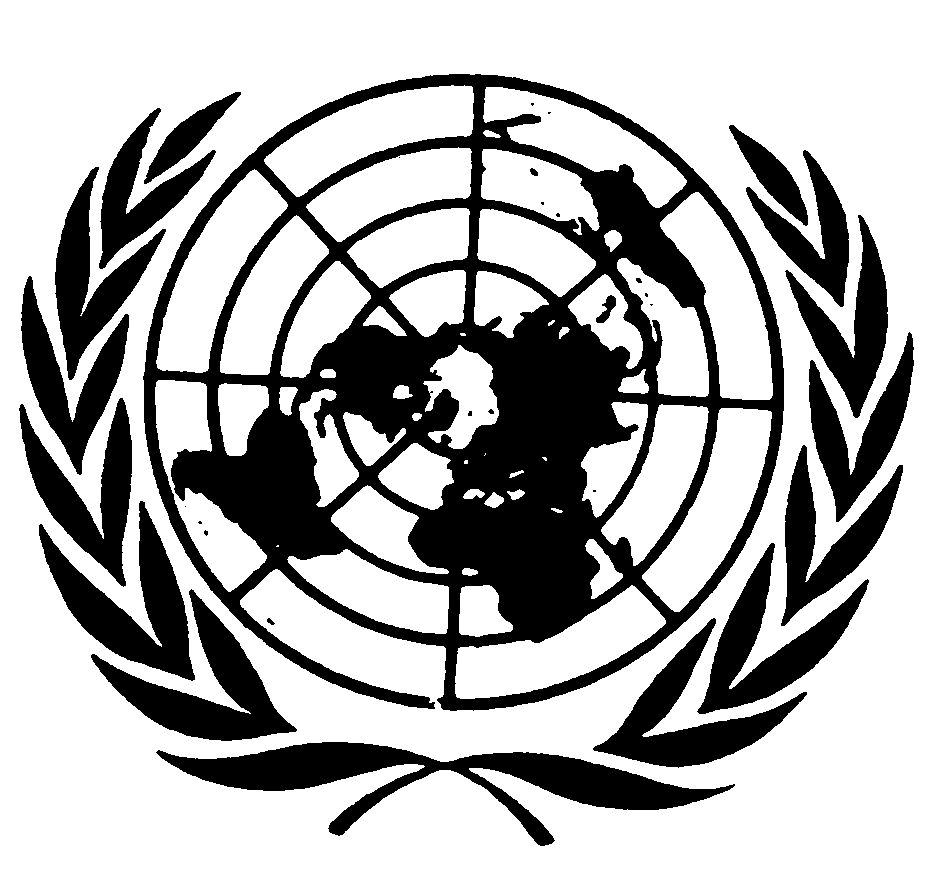 الأمانة العامةDistr.: General10 February 2017ArabicOriginal: English